Pour passer un beau temps des Fêtes, 
il n’y a rien de mieux que d’être chez soi 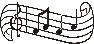 En réalité, nos résidences seront probablement le seul endroit autorisé pour le temps des Fêtes en raison de la pandémie ! Cela dit, la période des Fêtes aura quand même lieu en 2020 et plus que jamais, il faut trouver un moyen de célébrer ce moment avec votre personnel cette année. Pour de nombreux employeurs, il a été difficile de garder le niveau d’engagement du personnel et de maintenir une communication régulière et significative avec les employés. Dans tous les domaines, des employés se sentent stressés, anxieux, isolés et inquiets. Ce serait dommage de rater l’occasion de s’amuser à l’aube du temps des Fêtes et cela ne ferait qu’aggraver le côté sombre annoncé de cet hiver COVID-19 à venir. Peu importe la manière, cette célébration offre une occasion de faire participer les employés, de renforcer les liens et d’apporter un peu de joie après une très longue année.Les préoccupations de santé publique liées à cette pandémie signifient que les employeurs devront faire preuve de créativité pour le temps des Fêtes. Au moment de rédiger cet article, le Canada connaît une augmentation record du nombre de cas de COVID-19 dans tout le pays et les gens se préparent à affronter un hiver rempli d’incertitudes en raison de la pandémie. Compte tenu des circonstances, il faut espérer que tous savent désormais que les fêtes/réunions sociales sont malavisées, voire interdites dans certaines régions de notre pays. D’où la nécessité d’être créatifs.  Voici quelques suggestions pour vous aider :Si vous n’avez pas encore de « comité social », mettez-en un sur pied. Trouvez des bénévoles. Impliquez votre personnel afin d’identifier des moyens de célébrer le temps des Fêtes. Encouragez le comité à rester actif même après le temps des Fêtes afin d’aider à organiser d’autres célébrations/événements sociaux sur le lieu de travail.  Sondez votre personnel pour obtenir des idées.  Puisque vous ne dépenserez pas d’argent pour un événement, envisagez d’autres façons d’utiliser cet argent. Par exemple : aidez une organisation caritative localeparrainez des familles dans le besoin offrez à vos employés un cadeau significatif. Ce sera plus facile d’y arriver avec une plus petite équipe puisque vous connaissez suffisamment les personnes pour être en mesure d’identifier un cadeau qui leur plaira. Votre sondage auprès du personnel peut aussi vous donner des idées.Quelle que soit la manière dont vous décidez de célébrer les Fêtes, les « anciennes règles » sont toujours en vigueur (en plus des nouvelles règles relatives à la pandémie, telles que la distanciation sociale, la santé et la sécurité). Les événements sociaux organisés par l’employeur sont liés au travail, de sorte que les employeurs assument les mêmes responsabilités légales envers leurs employés à l’occasion de tels événements. Pour éviter les problèmes, il est conseillé de bien planifier ces événements. Par exemple :  Veillez à ce que l’événement soit sécuritaire pour tout le monde.Assurez-vous que l’événement soit ouvert à tous les membres de votre organisation et qu’il soit respectueux.Ne permettez aucune possibilité de harcèlement ou de discrimination de quelque nature que ce soit.La participation doit être facultative et les décisions des personnes doivent être respectées. La participation obligatoire entraîne d’autres obligations pour les employeurs, telles que les heures supplémentaires.S’il y a un échange de cadeaux pendant l’événement, assurez-vous que les employés comprennent que les cadeaux ne peuvent pas être inappropriés ou offensants. Les politiques sur le harcèlement et sur le respect en milieu de travail s’appliquent aussi aux échanges de cadeaux ! De plus, n’oubliez pas que le temps des Fêtes représente une période coûteuse pour de nombreuses personnes. Fixez donc le maximum à un montant symbolique afin que personne ne se sente obligé de dépenser plus que ce qu’il peut ou veut.En tant qu’employeur, si vous souhaitez offrir des cadeaux à vos employés, les mêmes règles s’appliquent. Les meilleurs cadeaux sont offerts de manière attentionnée. Si les cadeaux sont distribués par le biais d’un tirage au sort, veillez à ce que tout le monde reçoive quelque chose.  Ne permettez pas ou n’encouragez pas la consommation d’alcool dans le cadre de l’événement. Faites-le savoir clairement à tous les participants et donnez l’exemple en vous assurant que vous et vos responsables êtes sobres et que vous vous comportez de manière respectueuse et professionnelle. N’oubliez pas que même si les employés participent par vidéo depuis le confort de leur bureau à domicile, l’événement est toujours lié au travail et la consommation d’alcool pendant l’événement comporte donc un risque pour l’employeur. Il en va de même pour le cannabis à usage récréatif. Révisez vos politiques concernant le harcèlement et la violence, le respect en milieu de travail et les « drogues et l’alcool » avant l’événement et rappelez aux employés que peu importe le lieu, les événements liés au travail sont toujours considérés comme des activités « professionnelles ». Par conséquent, leur conduite doit être professionnelle et conforme à vos politiques. Il est probable que vos politiques traitent des questions liées à la publication de photos et de commentaires liés au travail sur les médias sociaux alors un rappel de ces politiques serait également de mise. Si des employés incluent des invités à l’événement, assurez-vous que vos employés informent les invités des politiques, car ils ne sont pas exemptés des attentes en matière de comportement.Finalement, commencez à planifier votre message de vacances au personnel. L’année 2020 a été particulièrement difficile, mais il y a encore beaucoup de choses pour lesquelles on peut être reconnaissant et le fait de souligner les éléments positifs peut être édifiant. Sans minimiser la gravité de la pandémie, concentrez-vous sur toutes les bonnes choses qui existent et offrez une perspective positive pour l’avenir. C’est aussi le moment de remercier le personnel pour sa contribution à l’organisation, de remonter le moral et le niveau d’engagement des employés en plus de promouvoir une culture positive d’inclusion.   Ne laissez pas la COVID-19 ternir votre temps des Fêtes 2020. Il y a encore beaucoup de choses à célébrer et à anticiper avec la nouvelle année, alors pourquoi ne pas conclure l’année 2020 et accueillir l’année 2021 sur une note positive. Sur ce, je vous souhaite à tous de joyeuses Fêtes !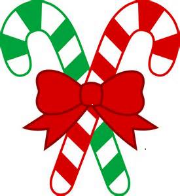 